Программа экспериментальной деятельности «Кукольный  театр – как средство формирования связной речи у дошкольников»Разработала программу :                учитель- логопед: Гоголева Галина СергеевнаМБДОУ "Детский сад п.Новопушкинское" Гоголева Галина СергеевнаДата проведения: с 01.09.2013 по 31.10.2-132013 годПояснительная запискаНедостаточная сформированность связной речи проявляется как в диалогах, так и в монологах. Характерными особенностями связной речи являются нарушение связности и последовательности рассказа, смысловые пропуски существенных элементов сюжетной линии. Указанные особенности  обусловлены низкой самостоятельной речевой активностью ребёнка. Одновременно с этими ошибками отмечается бедность и однообразие языковых средств. С целью развития связной речи у дошкольников можно использовать театрализованную игру, которая позволяла заинтересовать воспитанников на занятиях, удержать их внимание, раскрепостить, развивать творческое воображение, мышление, память и главное сформировать внутреннюю мотивацию речевого высказывания. Театрализованная игра представляет собой инсценировку, проигрывание сказок в кукольном театре. А сказка является наиболее универсальным , комплексным методом коррекционной работы. Сказка – это образность языка, метафоричность, психологическая защищенность. Тексты сказок расширяют словарный запас, помогают верно строить диалоги, а следовательно влияют на развитие связной речи.Театрализация сказок используется в целях формирования связной речи, развитие образного и элементов логического мышления, внимания, памяти, воображения, тонкой ручной моторики дошкольников. Вид эксперимента: коррекционно-образовательныйПроблема: узнать, какое влияние оказывает театрализация сказок  на формирование связной речи.Цели эксперимента:создать  основные условия, для использования театрализованной деятельности в дошкольном учреждении; показать значение театра в формировании связной речи; с помощью  театральной деятельности  повышать мотивацию ребенка к логопедическим занятиям, способствовать повышению речевой и познавательной активности;с помощью театра вызывать положительные эмоции у детей-логопатов.повышать уровень мотивации и познавательной активности за счет разнообразия видов работы; вызывать чувство сплоченности , дружеские отношения между детьми;вызывать чувство  удовольствия от интереснейшего процесса познания; развитие  творческих способностей.Задачи: развивать связную речь дошкольников при помощи театрализации; вызвать у детей интерес к логопедическим занятиям с помощью  театрализованной деятельности, вызывать положительные эмоции у детей при помощи  театра; показать значимость театрализованной деятельности  на логопедических занятиях в ДОУ .Методическое обеспечение: кукольный театр, настольный театр, декорации, книги со сказками, фотоаппарат.Эксперимент рассчитан на 2 месяца (с сентября по октябрь)Участники эксперимента:Учитель-логопед: Гоголева Г.С. 2 группы детей :Экспериментальная группа- в данной группе дети занимались по основной программе, а также принимали участие в театрализованной деятельностиКонтрольная группа- в данной группе дети не участвовали в театрализованной деятельности, но НОД проходила по той же  основной программе. Этапы реализации эксперимента:Диагностический: составление речевых диагностических  карт, выявления уровня формирования связной речи. Подготовительный:Подготовить кукольный театр, настольный театр, декорации;  беседа с детьми о театре, знакомство с ним; познакомить с  основными книгами сказок, по которым будут разыгрываться театральные сюжеты;  рассказать детям об основных занятиях и упражнениях которые мы будем выполнять.Практический:1. В НОД разыгрывались знакомые детям сказки, короткие, с простым сюжетом. Это русские народные сказки «Колобок», «Рукавичка», «Соломенный бычок» т.д.Задачи первого этапа:- формирование интереса к театрализованной деятельности и умения разыгрывать знакомые сказки с помощью кукольного и настольного театра;- развитие фразовой и диалогической речи;- привитие навыков грамматически правильного оформления высказываний;- развитие умения с помощью выразительных средств речи, невербальных средств общения передавать характерные особенности героев сказки;- формирование положительной самооценки, образа «Я успешен».2 . Для этого этапа были выбраны небольшие по объёму сказки, с несложными, но главное незнакомыми или недостаточно знакомыми детям сюжетом.  Были подобраны  авторские сказки: В.Степанов «Дорога на мельницу», В.Сутеев «Под грибом» т.д.Задачи второго этапа:- обогащение лексики новыми словами и словосочетаниями;- формирование навыков грамматически правильного оформления высказываний;- развитие вербальной памяти, образного мышления, тонкой ручной моторики;- развитие умения использовать вербальные средства общения для передачи характера и образа героя;- побуждения детей к активному участию в инсценировке сказок;- воспитание желания создавать декорации, сказочные атрибуты своими руками.3 – этап. На этом этапе  проводилась индивидуальная  НОД, где каждый ребёнок самостоятельно инсценировал сказку, озвучивая всех её героев, при необходимости получая помощь. Для работы брали сказки таких авторов: В.Степанов «Кот-рукодельник», В.Сутеев «Палочка-выручалочка» т.д.Задачи третьего этапа:- развитие воображения, творчества, навыков импровизации;- совершенствование диалогической и монологической речи;- обогащение лексического запаса;- развитие выразительности речи и невербальных средств общения; - развитие тонкой ручной моторики;- формирование желания создавать декорации, сказочные атрибуты своими руками.Результативный: Участие в экспериментальной  деятельности познакомит детей с театрализованной деятельностью, способствует развитию положительных эмоций,  средством выражения и развития творческих способностей; самое главное сформирует связную речь.Таблица №1Практическая часть экспериментаПо завершению экспериментальной деятельности была проведена диагностика. На основании полученных данных построена диаграмма.За основу обследования устной речи была взята методика Трубниковой Н.М., кандидата педагогических наук, доцента УГПУ, г. Екатеринбурга.  При оценке результатов были получены следующие данные: при использовании ИКТ в образовательной деятельности произошёл рост коэффициента речи, в среднем на 20 (с 50 до 70), с теми детьми, с которыми не использовались ИКТ, в среднем на 10 (с 50 до 60). Использование ИКТ в коррекционной работе вызывает у детей положительные эмоции, интерес к логопедическим занятиям,  знакомит детей с компьютерной грамотой. 	Специализированные компьютерные логопедические программы направлены на развитие звукопроизношения, развития фонематического слуха, тем самым способствуя  быстрой коррекции  дефектов  речевого развития.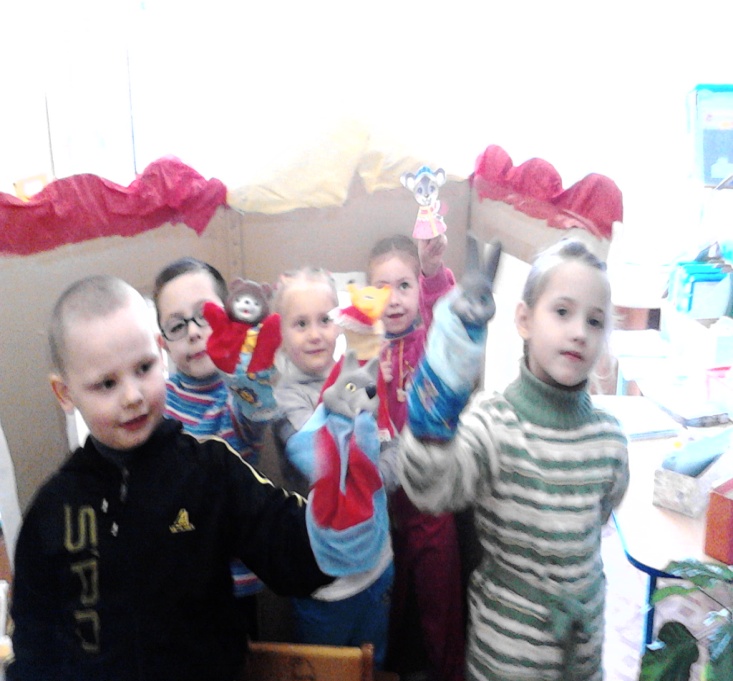 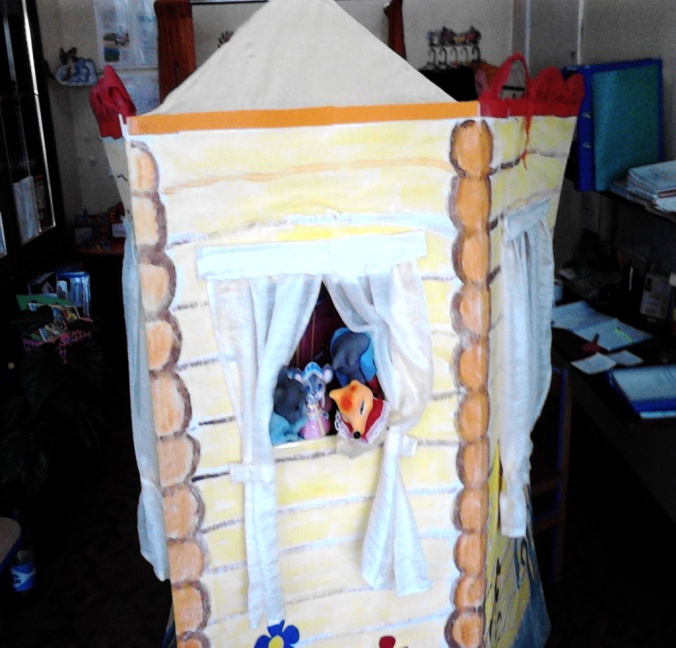 МесяцЭкспериментальная группаЦЕЛЬСентябрьЭкспериментальная группаЦЕЛЬ(1 неделя)Разыгрывание  Русских народных сказок, короткие, с простым сюжетом.  «Колобок», «Рукавичка», «Три медведя» , «Теремок» т.д.- формирование интереса к театрализованной деятельности и умения разыгрывать знакомые сказки с помощью кукольного и настольного театра;- развитие фразовой и диалогической речи;- привитие навыков грамматически правильного оформления высказываний;- развитие умения с помощью выразительных средств речи, невербальных средств общения передавать характерные особенности героев сказки;(2-ая неделя)Разыгрывание  Русских народных сказок, короткие, с простым сюжетом.  «Колобок», «Рукавичка», «Три медведя» , «Теремок» т.д.- формирование интереса к театрализованной деятельности и умения разыгрывать знакомые сказки с помощью кукольного и настольного театра;- развитие фразовой и диалогической речи;- привитие навыков грамматически правильного оформления высказываний;- развитие умения с помощью выразительных средств речи, невербальных средств общения передавать характерные особенности героев сказки;(3-я неделя)Сказки, с несложными, но главное незнакомыми или недостаточно знакомыми детям сюжетом. Авторские сказки: В.Степанов «Дорога на мельницу», В.Сутеев «Под грибом» т.д.- обогащение лексики новыми словами и словосочетаниями;- формирование навыков грамматически правильного оформления высказываний;- развитие вербальной памяти, образного мышления, тонкой ручной моторики;- развитие умения использовать вербальные средства общения для передачи характера и образа героя;- побуждения детей к активному участию в инсценировке сказок;(4-ая неделя)Сказки, с несложными, но главное незнакомыми или недостаточно знакомыми детям сюжетом. Авторские сказки: В.Степанов «Дорога на мельницу», В.Сутеев «Под грибом» т.д.- обогащение лексики новыми словами и словосочетаниями;- формирование навыков грамматически правильного оформления высказываний;- развитие вербальной памяти, образного мышления, тонкой ручной моторики;- развитие умения использовать вербальные средства общения для передачи характера и образа героя;- побуждения детей к активному участию в инсценировке сказок;Октябрь(1-ая неделя)Самостоятельная инсценировка сказок, озвучивая всех её героев, при необходимости получая помощь. Для работы были взяты  сказки таких авторов: В.Степанов «Кот-рукодельник», В.Сутеев «Палочка-выручалочка» т.д.- развитие воображения, творчества, навыков импровизации;- совершенствование диалогической и монологической речи;- обогащение лексического запаса;- развитие выразительности речи и невербальных средств общения; - развитие тонкой ручной моторики;- формирование желания создавать декорации, сказочные атрибуты своими руками.Октябрь(2-ая неделя)Самостоятельная инсценировка сказок, озвучивая всех её героев, при необходимости получая помощь. Для работы были взяты  сказки таких авторов: В.Степанов «Кот-рукодельник», В.Сутеев «Палочка-выручалочка» т.д.- развитие воображения, творчества, навыков импровизации;- совершенствование диалогической и монологической речи;- обогащение лексического запаса;- развитие выразительности речи и невербальных средств общения; - развитие тонкой ручной моторики;- формирование желания создавать декорации, сказочные атрибуты своими руками.Октябрь(3-ая неделя)Самостоятельная инсценировка сказок, озвучивая всех её героев, при необходимости получая помощь. Для работы были взяты  сказки таких авторов: В.Степанов «Кот-рукодельник», В.Сутеев «Палочка-выручалочка» т.д.- развитие воображения, творчества, навыков импровизации;- совершенствование диалогической и монологической речи;- обогащение лексического запаса;- развитие выразительности речи и невербальных средств общения; - развитие тонкой ручной моторики;- формирование желания создавать декорации, сказочные атрибуты своими руками.Октябрь(4-ая неделя)Самостоятельная инсценировка сказок, озвучивая всех её героев, при необходимости получая помощь. Для работы были взяты  сказки таких авторов: В.Степанов «Кот-рукодельник», В.Сутеев «Палочка-выручалочка» т.д.- развитие воображения, творчества, навыков импровизации;- совершенствование диалогической и монологической речи;- обогащение лексического запаса;- развитие выразительности речи и невербальных средств общения; - развитие тонкой ручной моторики;- формирование желания создавать декорации, сказочные атрибуты своими руками.